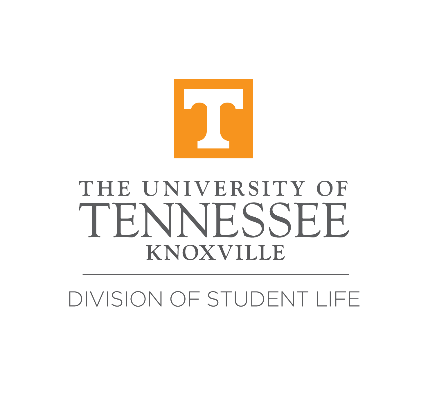 Table of ContentsTable of Contents	2Department Introduction	3DEPARTMENT HISTORY	3ORGANIZATIONAL FRAMEWORK	3CONSTITUENTS SERVED	3DEPARTMENT STRATEGIC PLAN	3Previous Program Review	4RECOMMENDATIONS	4Integration of University & Divisional Plans	5UNIVERSITY STRATEGIC PLAN	5DIVISION OF STUDENT LIFE TACTICAL PLAN	5Summary of Relevant Data	6LEARNING AND PROGRAM OUTCOMES	6KEY DATA POINTS	6Key Issues	7STRENGTHS	7CONCERNS	7KEY ISSUES TO BE ADRESSED BY THE EPRT	7KEY QUESTIONS FOR THE EPRT	7Department IntroductionDEPARTMENT HISTORY[Enter text here about the history of the department]ORGANIZATIONAL FRAMEWORK[Insert organizational charts here and description of the roles/responsibilities of staff]CONSTITUENTS SERVED[Insert text here about the constituents served by the department.]DEPARTMENT STRATEGIC PLAN[Include priorities/goals of the department’s strategic plan.]Previous Program ReviewRECOMMENDATIONS[Please include previous external review team’s recommendations and the current version of the implementation plan (spreadsheet)]Integration of University & Divisional PlansUNIVERSITY STRATEGIC PLAN[Include evidence and rationale on how the Self-Study integrates the university strategic plan.]DIVISION OF STUDENT LIFE TACTICAL PLAN[Include evidence and rationale on how the Self-Study integrates the division’s tactical plan.]Summary of Relevant DataLEARNING AND PROGRAM OUTCOMES[Include data related to learning outcomes and program outcomes]KEY DATA POINTS[Include KPI analysis, usage, access, certifications, memberships, retention, etc.]Key IssuesSTRENGTHS[Include any internal or external challenges/concerns facing your department, staff, etc. that you would like for the review team to examine further.]CONCERNS[Enter text here]KEY ISSUES TO BE ADRESSED BY THE EPRT[Enter text hereKEY QUESTIONS FOR THE EPRT[Please list questions for the EPRT in numbered format with priority given in order.]Program ReviewExecutive SummaryUniversity of Tennessee[Department Name]Division of Student Life[Date of visit]